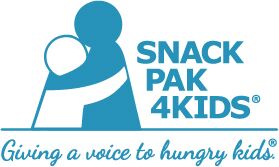 
Contents of Snack Pak 2020-20211 Gatorade G-Zero1 shelf-stable chocolate Fairlife milk2 pouches of Kellogg’s cereal1 Austin peanut butter cracker pack1 Cheez-It package2 SP4K Beef Stiks1 JIF-to-GO peanut butterAND1 Kraft macaroni and cheeseOR 1 Musselman apple/strawberry sauce squeeze pouch and 1 Rice Krispie cereal barWe will be delivering each Wednesday morning with the exception of holidays.